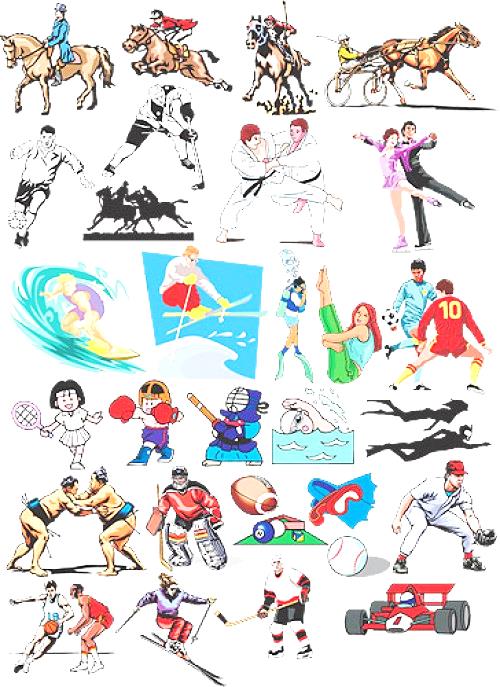 Акция «Неделя здоровья»проводится с 6 февраля по 10 февраля 2017 года